Что такое Лекотека?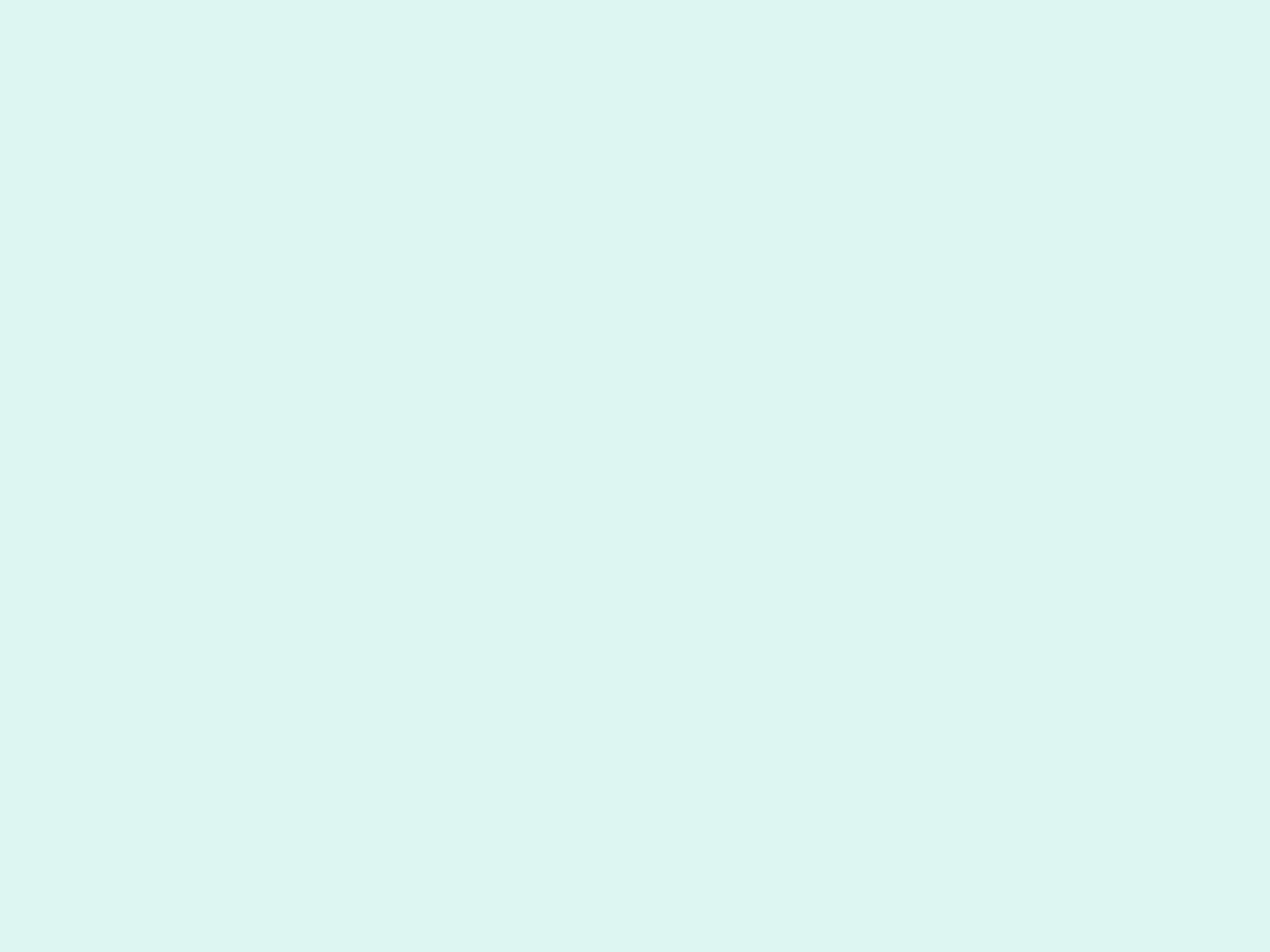 Лекотека- это служба психолого-педагогического сопровождения семей, воспитывающих детей с нарушениями развития.Основной метод педагогического воздействия в Лекотеке - ИГРА , рассматриваемая как деятельность, приносящая ребенку удовольствие и создающая условия для его комплексного развития.Контингент детей «Лекотека»дети с нарушениями развития или выраженными психогенными расстройствами. Вид и природа нарушений развития ребенка могут быть разными: двигательные, умственные, сенсорные, коммуникативные, эмоциональные, поведенческие или же сочетанные. Важным фактором является хотя бы минимальная образовательная перспектива для ребенка, возможность какого-либо научения. Основные задачи работы «Лекотека»Психолого-педагогическое обследование детей от 2 месяцев до 7 лет с нарушениями развития при наличии согласия родителей (законных представителей); помощь родителям (законным представителям) в подборе адекватных средств общения с ребенком;Предоставление родителям информации по вопросам развития и воспитания ребенка, особенностях выявленного расстройства и ресурсах ребенкаВовлечение родителей в процессы обследования и стимуляции развития детейРеализация образовательной программы, разрабатываемой исходя из особенностей психофизического развития и индивидуальных возможностей воспитанников, принимаемой и реализуемой лекотекой самостоятельно;обучение родителей (законных представителей), специалистов государственных образовательных учреждений методам игрового взаимодействия с детьми, имеющими нарушения в развитии;проведение психопрофилактической и психокоррекционной работы с членами семьи ребенка от 2 месяцев до 7 лет с нарушением развития;подбор индивидуальных техник формирования предпосылок учебной деятельности ребенка;поддержка инициатив родителей (законных представителей) в организации программ взаимодействия семей.